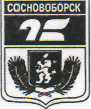 АДМИНИСТРАЦИЯ ГОРОДА СОСНОВОБОРСКАПОСТАНОВЛЕНИЕ«_____»________2020 года	                                    №В соответствии со ст.179 Бюджетного кодекса РФ, постановлением администрации г.Сосновоборска от 18.09.2013 № 1564 «Об утверждении Порядка принятия решений и разработке муниципальных программ города Сосновоборска, их формировании и реализации», постановлением администрации города от 06.11.2013 № 1847 «Об утверждении Перечня муниципальных программ города Сосновоборска», руководствуясь статьями 24, 38 Устава города, ПОСТАНОВЛЯЮ:1. Внести следующие изменения в постановление администрации города Сосновоборска от 14 ноября 2018 года № 1545 «Об утверждении муниципальной программы «Культура города Сосновоборска»:1.1. В приложении № 1 к постановлению «Паспорт муниципальной программы» раздел «Ресурсное обеспечение Программы» изложить в новой редакции:1.2. приложение № 1 к паспорту  муниципальной программы «Культура города Сосновоборска» изложить в новой редакции согласно приложению 1 к настоящему постановлению;1.3. приложение № 2 к паспорту муниципальной программы «Культура города Сосновоборска» изложить в новой редакции согласно приложению 2 к настоящему постановлению;1.4. приложение № 1  к муниципальной программе «Культура города Сосновоборска» изложить в новой редакции согласно приложению 3 к настоящему постановлению;1.5. приложение № 2 к муниципальной программе «Культура города Сосновоборска» изложить в новой редакции согласно приложению 4 к настоящему постановлению;1.6. приложение № 3 к муниципальной программе «Культура города Сосновоборска» изложить в новой редакции согласно приложению 5 к настоящему постановлению;1.7. в приложении № 4 к муниципальной программе «Культура города Сосновоборска» в паспорте подпрограммы 1 «Развитие библиотечного и музейного дела» раздел «Объемы и источники финансирования подпрограммы» изложить в следующей редакции:	1.8. в приложении № 4 пункт 2.7. «Обоснование финансовых, материальных и трудовых затрат (ресурсное обеспечение подпрограммы) с указанием источников финансирования» раздела 2 «Основные разделы Подпрограммы» подпрограммы 1 «Развитие библиотечного и музейного дела» изложить в новой редакции:		«Финансовое обеспечение реализации мероприятий подпрограммы осуществляется за счет средств муниципального, федерального, краевого бюджета и внебюджетных источников финансирования.	Общий объем финансирования подпрограммы – 30 192,67 тыс. руб., в том числе по годам:2019 год – 13 808,27 тыс. руб.;2020 год – 8 192,20 тыс. руб.;2021 год – 8 192,20 тыс. руб.Общий объем финансирования за счет средств федерального бюджета – 1,50 тыс. руб., из них по годам:2019 год – 1,50 тыс. руб.;2020 год – 0,00 тыс. руб.;2021 год – 0,00 тыс. руб.Общий объем финансирования за счет средств краевого бюджета – 3 805,48 тыс. руб., из них по годам:2019 год – 3 750,08 тыс. руб.;2020 год – 27,70 тыс. руб.;2021 год – 27,70 тыс. руб.Общий объем финансирования за счет средств муниципального бюджета – 24 245,58 тыс. руб., из них по годам:2019 год – 8 526,58 тыс. руб.;2020 год – 7 859,50 тыс. руб.;2021 год – 7 859,50 тыс. руб.Общий объем финансирования из внебюджетных источников – 2 140,11 тыс. руб., из них по годам:2019 год – 1 530,11 тыс. руб.;2020 год – 305,00 тыс. руб.;2021 год – 305,00 тыс. руб.	1.9. приложение № 1 к подпрограмме 1 «Развитие библиотечного 
и музейного дела», реализуемой в рамках муниципальной программы «Культура города Сосновоборска» изложить в новой редакции согласно приложению 6 к настоящему постановлению;1.10. приложение № 2 к подпрограмме 1 «Развитие библиотечного 
и музейного дела», реализуемой в рамках муниципальной программы «Культура города Сосновоборска» изложить в новой редакции согласно приложению 7 к настоящему постановлению;	1.11. в приложении № 5 к муниципальной программе «Культура города Сосновоборска» в паспорте подпрограммы 2 «Развитие дополнительного образования в области культуры и искусства» раздел «Объемы и источники финансирования подпрограммы» изложить в следующей редакции:	1.12. в приложении № 5 к муниципальной программе «Культура 
города Сосновоборска» пункт 2.7. «Обоснование финансовых, материальных и трудовых затрат (ресурсное обеспечение подпрограммы) с указанием источников финансирования» раздела 2 «Основные разделы Подпрограммы» подпрограммы 2 «Развитие дополнительного образования в области культуры и искусства» изложить в новой редакции:	«Финансовое обеспечение реализации мероприятий подпрограммы осуществляется за счет средств муниципального бюджета и внебюджетных источников финансирования.Общий объем финансирования подпрограммы – 52 512,42 тыс. руб., в том числе по годам: 2019 год – 19 600,02 тыс. руб.;2020 год – 16 456,20 тыс. руб.;2021 год – 16 456,20 тыс. руб.Общий объем финансирования за счет средств краевого бюджета – 2 570,49  тыс. рублей, из них по годам:2019 год – 2 570,49 тыс. руб.;2020 год – 0,00 тыс. руб.;2021 год – 0,00 тыс. руб.Общий объем финансирования за счет средств краевого бюджета – 2 570,49 тыс. руб., из них по годам:2019 год – 2 570,49 тыс. руб.;2020 год – 0,00 тыс. руб.;2021 год – 0,00 тыс. руб.Общий объем финансирования за счет средств муниципального бюджета – 47 431,75 тыс. руб., из них по годам:2019 год – 15 919,35 тыс. руб.;2020 год – 15 756,20 тыс. руб.;2021 год – 15 756,20 тыс. руб.Общий объем финансирования из внебюджетных источников – 2 510,18 тыс. руб., в том числе по годам:2019 год – 1 110,18 тыс. руб.;2020 год – 700,00 тыс. руб.;2021 год – 700,00 тыс. руб.	1.13. приложение № 1 к подпрограмме 2 «Развитие дополнительного образования в области культуры  и искусства», реализуемой в рамках муниципальной программы «Культура города Сосновоборска» изложить в новой редакции согласно приложению 8 к настоящему постановлению;1.14. приложение № 2 к подпрограмме 2 «Развитие дополнительного образования в области культуры  и искусства», реализуемой в рамках муниципальной программы «Культура города Сосновоборска» изложить в новой редакции согласно приложению 9 к настоящему постановлению;	1.15. приложение № 6 к муниципальной программе «Культура города Сосновоборска» в паспорте подпрограммы 3 «Искусство и народное творчество» раздел «Объемы и источники финансирования подпрограммы» изложить в следующей редакции:	1.16. в приложении № 6 к муниципальной программе «Культура города Сосновоборска» пункт 2.7. «Обоснование финансовых, материальных и трудовых затрат (ресурсное обеспечение подпрограммы) с указанием источников финансирования» раздела 2 «Основные разделы Подпрограммы» подпрограммы 3 «Искусство и народное творчество» изложить в следующей редакции:	Общий объем финансирования подпрограммы – 53 088,04 тыс.руб., из них по годам:2019 год – 25 683,44 тыс. руб.;2020 год – 13 702,30 тыс. руб.;2021 год – 13 702,30 тыс. руб. Общий объем финансирования за счет средств федерального бюджета – 2 250,00 руб., из них по годам:2019 год – 2 250,00 тыс. руб.;2020 год – 0,00 тыс. руб.;2021 год – 0,00 тыс. руб.Общий объем финансирования за счет средств краевого бюджета – 4 318,03 руб., из них по годам:2019 год – 4 318,03 тыс. руб.;2020 год – 0,00 тыс. руб.;2021 год – 0,00 тыс. руб. Общий объем финансирования за счет средств муниципального бюджета – 37 327,69 руб., из них по годам:2019 год – 13 523,09 тыс. руб.;2020 год – 11 902,30 тыс. руб.;2021 год – 11 902,30 тыс. руб.Общий объем финансирования из внебюджетных источников – 9 192,32 тыс. руб., в том числе по годам:2019 год – 5 592,32 тыс. руб.;2020 год – 1 800,00 тыс. руб.;2021 год – 1 800,00 тыс. руб.	1.17. приложение № 1 к подпрограмме 3 «Искусство и народное творчество», реализуемой в рамках муниципальной программы «Культура города Сосновоборска» изложить в новой редакции согласно приложению 10 к настоящему постановлению;1.18. приложение № 2 к подпрограмме 3 «Искусство и народное творчество», реализуемой в рамках муниципальной программы «Культура города Сосновоборска» изложить в новой редакции согласно приложению 11 к настоящему постановлению;1.19 в приложении № 7 к муниципальной программе «Культура города Сосновоборска» в паспорте подпрограммы 4 «Обеспечение условий реализации программы и прочие мероприятия» раздел «Объемы и источники финансирования подпрограммы» изложить в следующей редакции:	1.20. в приложении № 7 к муниципальной программе «Культура города Сосновоборска» пункт 2.7. «Обоснование финансовых, материальных и трудовых затрат (ресурсное обеспечение подпрограммы) с указанием источников финансирования» раздела 2 «Основные разделы Подпрограммы» подпрограммы 4 «Обеспечение условий реализации программы и прочие мероприятия» изложить в следующей редакции:	Общий объем финансирования подпрограммы – 138 047,39 тыс. руб., из них по годам:2019 год – 60 162,39 тыс. рублей;2020 год – 38 942,50 тыс. рублей;2021 год – 38 942,50 тыс. рублей.Общий объем финансирования за счет средств краевого бюджета – 18 488,15 тыс. рублей, из них по годам:2019 год – 18 488,15 тыс. рублей;2020 год – 0,00 тыс. рублей;2021 год – 0,00 тыс. рублей.                Общий объем финансирования за счет средств муниципального бюджета – 119 559,25 тыс. рублей, из них по годам:2019 год – 41 674,24 тыс. рублей;2020 год – 38 942,50 тыс. рублей;2021 год – 38 942,50 тыс. рублей.                1.21. приложение № 2 к подпрограмме 4 «Обеспечение условий реализации программы и прочие мероприятия», реализуемой в рамках муниципальной программы «Культура города Сосновоборска» изложить в новой редакции согласно приложению 12 к настоящему постановлению.2. Постановление вступает в силу в день, следующий за днем его официального опубликования в общественно-политической газете «Рабочий» и подлежит размещению на официальном сайте администрации города.Глава города			   					С.А. ПономаревИнформация о распределении планируемых расходов по отдельным мероприятиям программы, подпрограммам муниципальной программы «Культура города Сосновоборска»Приложение 4
к постановлению администрации
 города Сосновоборска
от «         »                           2020 г. №
Приложение № 2к муниципальной программе «Культура города Сосновоборска»Информация о ресурсном обеспечении и прогнозной оценке расходов на реализацию целей муниципальной программы «Культура города Сосновоборска» с учетом источников финансирования, в том числе средств федерального бюджета, бюджета субъекта РФ и муниципального бюджета и внебюджетных источников финансированияПриложение 5
к постановлению администрации
 города Сосновоборска
от «         »                           2020 г. №
Приложение № 3к муниципальной программе «Культура города Сосновоборска»Прогноз сводных показателей муниципальных заданий Перечень мероприятий подпрограммы «Развитие библиотечного и музейного дела»Перечень мероприятий подпрограммы «Развитие дополнительного образования в области культуры и искусства»Перечень целевых индикаторов подпрограммы «Искусство и народное творчество»Перечень мероприятий подпрограммы «Искусство и народное творчество»Перечень мероприятий подпрограммы «Обеспечение условий реализации программы и прочие мероприятия»О внесении изменений в постановление администрации города Сосновоборска от 14.11.2018 №1545 «Об утверждении муниципальной программы «Культура города Сосновоборска»Ресурсное обеспечение ПрограммыОбщий объем финансирования Программы – 273 840,520 тыс. руб., в том числе по годам:2019 – 119 254,12 тыс. руб.;2020 – 77 393,20 тыс. руб.;2021 – 77 393,20 тыс. руб.Общий объем финансирования Программы за счет средств муниципального бюджета – 228 564,26 тыс. руб., в том числе по годам:2019 – 79 643,26 тыс. руб.;2020 – 74 460,50 тыс. руб.;2021 – 74 460,50 тыс. руб.Общий объем финансирования Программы за счет средств федерального бюджета – 2 251,50 тыс. руб., в том числе по годам:2019 – 2 251,50 тыс. руб.;2020 – 0,00 тыс. руб.;2021 – 0,00 тыс. руб.Общий объем финансирования Программы за счет краевого бюджета – 29 182,15 тыс. руб., в том числе по годам:2019 – 29 126,75 тыс. руб.;2020 – 27,70 тыс. руб.;2021 – 27,70 тыс. руб.Общий объем финансирования за счет внебюджетных источников – 13 842,61 тыс. руб., в том числе по годам:2019 – 8 232,61 тыс. руб.;2020 – 2 805,00 тыс. руб.;2021 – 2 805,00 тыс. руб.Объемы 
и источники финансирования подпрограммыОбщий объем финансирования подпрограммы – 30 192,67 тыс. руб., в том числе по годам:2019 год – 13 808,27 тыс. руб.;2020 год – 8 192,20 тыс. руб.;2021 год – 8 192,20 тыс. руб.Общий объем финансирования за счет средств федерального бюджета – 1,50 тыс. руб., из них по годам:2019 год – 1,50 тыс. руб.;2020 год – 0,00 тыс. руб.;2021 год – 0,00 тыс. руб.Общий объем финансирования за счет средств краевого бюджета – 3 805,48 тыс. руб., из них по годам:2019 год – 3 750,08 тыс. руб.;2020 год – 27,70 тыс. руб.;2021 год – 27,70 тыс. руб.Общий объем финансирования за счет средств муниципального бюджета – 24 245,58 тыс. руб., из них по годам:2019 год – 8 526,58 тыс. руб.;2020 год – 7 859,50 тыс. руб.;2021 год – 7 859,50 тыс. руб.Общий объем финансирования из внебюджетных источников – 2 140,11 тыс. руб., из них по годам:2019 год – 1 530,11 тыс. руб.;2020 год – 305,00 тыс. руб.;2021 год – 305,00 тыс. руб.Объемы и источники финансирования подпрограммы Общий объем финансирования подпрограммы – 52 512,42 тыс. руб., в том числе по годам: 2019 год – 19 600,02 тыс. руб.;2020 год – 16 456,20 тыс. руб.;2021 год – 16 456,20 тыс. руб.Общий объем финансирования за счет средств краевого бюджета – 2 570,49  тыс. рублей, из них по годам:2019 год – 2 570,49 тыс. руб.;2020 год – 0,00 тыс. руб.;2021 год – 0,00 тыс. руб.Общий объем финансирования за счет средств краевого бюджета – 2 570,49 тыс. руб., из них по годам:2019 год – 2 570,49 тыс. руб.;2020 год – 0,00 тыс. руб.;2021 год – 0,00 тыс. руб.Общий объем финансирования за счет средств муниципального бюджета – 47 431,75 тыс. рублей, из них по годам:2019 год – 15 919,35 тыс. руб.;2020 год – 15 756,20 тыс. руб.;2021 год – 15 756,20 тыс. руб.Общий объем финансирования из внебюджетных источников – 2 510,18 тыс. руб., в том числе по годам:2019 год – 1 110,18 тыс. руб.;2020 год – 700,00 тыс. руб.;2021 год – 700,00 тыс. руб.Объемы и источники финансирования подпрограммы Общий объем финансирования подпрограммы – 53 088,04 тыс.руб., из них по годам:2019 год – 25 683,44 тыс. руб.;2020 год – 13 702,30 тыс. руб.;2021 год – 13 702,30 тыс. руб. Общий объем финансирования за счет средств федерального бюджета – 2 250,00 руб., из них по годам:2019 год – 2 250,00 тыс. руб.;2020 год – 0,00 тыс. руб.;2021 год – 0,00 тыс. руб.Общий объем финансирования за счет средств краевого бюджета – 4 318,03 руб., из них по годам:2019 год – 4 318,03 тыс. руб.;2020 год – 0,00 тыс. руб.;2021 год – 0,00 тыс. руб. Общий объем финансирования за счет средств муниципального бюджета – 37 327,69 руб., из них по годам:2019 год – 13 523,09 тыс. руб.;2020 год – 11 902,30 тыс. руб.;2021 год – 11 902,30 тыс. руб.Общий объем финансирования из внебюджетных источников – 9 192,32 тыс. руб., в том числе по годам:2019 год – 5 592,32 тыс. руб.;2020 год – 1 800,00 тыс. руб.;2021 год – 1 800,00 тыс. руб.Объемы и источники финансирования подпрограммы Общий объем финансирования подпрограммы – 138 047,39 тыс. руб., из них по годам:2019 год – 60 162,39 тыс. рублей;2020 год – 38 942,50 тыс. рублей;2021 год – 38 942,50 тыс. рублей.Общий объем финансирования за счет средств краевого бюджета – 18 488,15 тыс. рублей, из них по годам:2019 год – 18 488,15 тыс. рублей;2020 год – 0,00 тыс. рублей;2021 год – 0,00 тыс. рублей.                Общий объем финансирования за счет средств муниципального бюджета – 119 559,25 тыс. рублей, из них по годам:2019 год – 41 674,24 тыс. рублей;2020 год – 38 942,50 тыс. рублей;2021 год – 38 942,50 тыс. рублей.                Приложение №1
к постановлению администрации
 города Сосновоборска
от «         »                           2020 г. №Перечень целевых показателей и показателей результативности программы с расшифровкой плановых значений по годам ее реализацииПриложение №2
к постановлению администрации
 города Сосновоборска
от «         »                           2020 г. №Приложение № 2к паспорту муниципальной программы «Культура города Сосновоборска»Значения целевых показателей на долгосрочный периодПриложение №3
к постановлению администрации
 города Сосновоборска
от «         »                           2020 г. №Приложение № 1к муниципальной программе«Культура города Сосновоборска»Статус (муниципальная программа, подпрограмма)Наименование  программы, подпрограммыНаименование ГРБСКод бюджетной классификацииКод бюджетной классификацииКод бюджетной классификацииКод бюджетной классификацииРасходы (тыс. руб.), годыРасходы (тыс. руб.), годыРасходы (тыс. руб.), годыРасходы (тыс. руб.), годыСтатус (муниципальная программа, подпрограмма)Наименование  программы, подпрограммыНаименование ГРБСГРБСРзЦСРВРочередной финансовый год 2019первый год планового периода 2020второй год планового периода 2021Итого на периодСтатус (муниципальная программа, подпрограмма)Наименование  программы, подпрограммыНаименование ГРБСГРБСПрЦСРВРочередной финансовый год 2019первый год планового периода 2020второй год планового периода 2021Итого на периодМуниципальная программа«Культура города Сосновоборска»всего расходные обязательства по программеXXXX119 254,1277 393,2077 393,20273 840,52Муниципальная программа«Культура города Сосновоборска»в том числе ГРБС:XXXXМуниципальная программа«Культура города Сосновоборска»УКСТМ062XXX119 254,1277 393,2077 393,20273 840,52Подпрограмма 1Развитие библиотечного и музейного делавсего расходные обязательства по программеXXXX13 808,278 192,208 192,2030 192,67Подпрограмма 1Развитие библиотечного и музейного делав том числе ГРБС:XXXXПодпрограмма 1Развитие библиотечного и музейного делаУКСТМ062XXX13 808,278 192,208 192,2030 192,67Подпрограмма 2Развитие дополнительного образования в области культуры и искусстввсего расходные обязательства по программеXXXX19 600,0216 456,2016 456,2052 512,42Подпрограмма 2Развитие дополнительного образования в области культуры и искусствв том числе ГРБС:XXXXПодпрограмма 2Развитие дополнительного образования в области культуры и искусствУКСТМ062XXX19 600,0216 456,2016 456,2052 512,42Подпрограмма 3Искусство и народное творчествовсего расходные обязательства по программеXXXX25 683,4413 702,3013 702,3053 088,04Подпрограмма 3Искусство и народное творчествов том числе ГРБС:XXXXПодпрограмма 3Искусство и народное творчествоУКСТМ062XXX25 683,4413 702,3013 702,3053 088,04Подпрограмма 4Обеспечение условий реализации программы и прочие мероприятиявсего расходные обязательства по программеXXXX60 162,3938 942,5038 942,50138 047,39Подпрограмма 4Обеспечение условий реализации программы и прочие мероприятияв том числе ГРБС:XXXXПодпрограмма 4Обеспечение условий реализации программы и прочие мероприятияУКСТМ062XXX60 162,3938 942,5038 942,50138 047,39СтатусНаименование муниципальной программы, подпрограммы муниципальной программы, Ответственный исполнитель, соисполнителиИсточники финансированияОценка расходов(тыс. руб.), годыОценка расходов(тыс. руб.), годыОценка расходов(тыс. руб.), годыОценка расходов(тыс. руб.), годыСтатусНаименование муниципальной программы, подпрограммы муниципальной программы, Ответственный исполнитель, соисполнителиИсточники финансированияочередной финансовый год 2019первый год планового периода 2020второй год планового периода 2021итого на периодМуниципальная программаКультура города Сосновоборска (Ответственный исполнитель УКСТМ)Всего119 254,1277 293,2077 293,20273 840,52Муниципальная программаКультура города Сосновоборска (Ответственный исполнитель УКСТМ)в том числе:Муниципальная программаКультура города Сосновоборска (Ответственный исполнитель УКСТМ)федеральный бюджет2 251,500,000,002 251,50Муниципальная программаКультура города Сосновоборска (Ответственный исполнитель УКСТМ)краевой бюджет29 126,7527,7027,7029 182,15Муниципальная программаКультура города Сосновоборска (Ответственный исполнитель УКСТМ)внебюджетные источники8 232,612 805,002 805,0013 842,61Муниципальная программаКультура города Сосновоборска (Ответственный исполнитель УКСТМ)муниципальный бюджет79 643,2674 460,5074 460,50228 564,26Муниципальная программаКультура города Сосновоборска (Ответственный исполнитель УКСТМ)юридические лица0,000,000,000,00Подпрограмма 1Развитие библиотечного и музейного дела (Ответственный исполнитель УКСТМ)Всего13 808,278 192,208 192,2030 192,67Подпрограмма 1Развитие библиотечного и музейного дела (Ответственный исполнитель УКСТМ)в том числе:Подпрограмма 1Развитие библиотечного и музейного дела (Ответственный исполнитель УКСТМ)УКСТМ13 808,278 192,208 192,2030 192,67Подпрограмма 1Развитие библиотечного и музейного дела (Ответственный исполнитель УКСТМ)федеральный бюджет1,500,000,001,50Подпрограмма 1Развитие библиотечного и музейного дела (Ответственный исполнитель УКСТМ)краевой бюджет3 750,0827,7027,703 805,48Подпрограмма 1Развитие библиотечного и музейного дела (Ответственный исполнитель УКСТМ)внебюджетные источники1 530,11305,00305,002 140,11Подпрограмма 1Развитие библиотечного и музейного дела (Ответственный исполнитель УКСТМ)муниципальный бюджет8 526,587 859,507 859,5024 245,58Подпрограмма 1Развитие библиотечного и музейного дела (Ответственный исполнитель УКСТМ)юридические лица0,000,000,000,00Подпрограмма 2Развитие дополнительного образования в области культуры и искусства (Ответственный исполнитель УКСТМ)Всего19 600,0216 456,2016 456,2052 512,42Подпрограмма 2Развитие дополнительного образования в области культуры и искусства (Ответственный исполнитель УКСТМ)в том числе:Подпрограмма 2Развитие дополнительного образования в области культуры и искусства (Ответственный исполнитель УКСТМ)УКСТМ19 600,0216 456,2016 456,2052 512,42Подпрограмма 2Развитие дополнительного образования в области культуры и искусства (Ответственный исполнитель УКСТМ)федеральный бюджет0,000,000,000,00Подпрограмма 2Развитие дополнительного образования в области культуры и искусства (Ответственный исполнитель УКСТМ)краевой бюджет2 570,490,000,002 570,49Подпрограмма 2Развитие дополнительного образования в области культуры и искусства (Ответственный исполнитель УКСТМ)внебюджетные источники1 110,18700,00700,002 510,18Подпрограмма 2Развитие дополнительного образования в области культуры и искусства (Ответственный исполнитель УКСТМ)муниципальный бюджет15 919,3515 756,2015 756,2047 431,75Подпрограмма 2Развитие дополнительного образования в области культуры и искусства (Ответственный исполнитель УКСТМ)юридические лица0,000,000,000,00Подпрограмма 3Искусство и народное творчество (Ответственный исполнитель УКСТМ)Всего25 683,4413 702,3013 702,3053 088,04Подпрограмма 3Искусство и народное творчество (Ответственный исполнитель УКСТМ)в том числе:Подпрограмма 3Искусство и народное творчество (Ответственный исполнитель УКСТМ)УКСТМ25 683,4413 702,3013 702,3053 088,04Подпрограмма 3Искусство и народное творчество (Ответственный исполнитель УКСТМ)федеральный бюджет2 250,000,000,002 250,00Подпрограмма 3Искусство и народное творчество (Ответственный исполнитель УКСТМ)краевой бюджет4 318,030,000,004 318,03Подпрограмма 3Искусство и народное творчество (Ответственный исполнитель УКСТМ)внебюджетные  источники5 592,321 800,001 800,009 192,32Подпрограмма 3Искусство и народное творчество (Ответственный исполнитель УКСТМ)муниципальный бюджет13 523,0911 902,3011 902,3037 327,69Подпрограмма 3Искусство и народное творчество (Ответственный исполнитель УКСТМ)юридические лица0,000,000,000,00Подпрограмма 4Обеспечение условий реализации программы и прочие мероприятия (Ответственный исполнитель УКСТМ, соисполнители Финансовое управление администрации  г. Сосновоборска)Всего60 162,3938 942,5038 942,50138 047,39Подпрограмма 4Обеспечение условий реализации программы и прочие мероприятия (Ответственный исполнитель УКСТМ, соисполнители Финансовое управление администрации  г. Сосновоборска)в том числе:Подпрограмма 4Обеспечение условий реализации программы и прочие мероприятия (Ответственный исполнитель УКСТМ, соисполнители Финансовое управление администрации  г. Сосновоборска)УКСТМ60 162,3938 942,5038 942,50138 047,39Подпрограмма 4Обеспечение условий реализации программы и прочие мероприятия (Ответственный исполнитель УКСТМ, соисполнители Финансовое управление администрации  г. Сосновоборска)федеральный бюджет0,000,000,000,00Подпрограмма 4Обеспечение условий реализации программы и прочие мероприятия (Ответственный исполнитель УКСТМ, соисполнители Финансовое управление администрации  г. Сосновоборска)краевой бюджет18 488,150,000,0018 488,15Подпрограмма 4Обеспечение условий реализации программы и прочие мероприятия (Ответственный исполнитель УКСТМ, соисполнители Финансовое управление администрации  г. Сосновоборска)внебюджетные  источники0,000,000,000,00Подпрограмма 4Обеспечение условий реализации программы и прочие мероприятия (Ответственный исполнитель УКСТМ, соисполнители Финансовое управление администрации  г. Сосновоборска)муниципальный бюджет41 674,2438 942,5038 942,50119 559,25Подпрограмма 4Обеспечение условий реализации программы и прочие мероприятия (Ответственный исполнитель УКСТМ, соисполнители Финансовое управление администрации  г. Сосновоборска)юридические лица0,000,000,000,00Наименование услуги, показателя объема услуги (работы)Значение показателя объема услуги (работы)Значение показателя объема услуги (работы)Значение показателя объема услуги (работы)Значение показателя объема услуги (работы)Значение показателя объема услуги (работы)Расходы местного бюджета на оказание (выполнение) муниципальной услуги (работы), тыс. руб.Расходы местного бюджета на оказание (выполнение) муниципальной услуги (работы), тыс. руб.Расходы местного бюджета на оказание (выполнение) муниципальной услуги (работы), тыс. руб.Расходы местного бюджета на оказание (выполнение) муниципальной услуги (работы), тыс. руб.Расходы местного бюджета на оказание (выполнение) муниципальной услуги (работы), тыс. руб.Наименование услуги, показателя объема услуги (работы)отчетный финансовый год 2017текущий финансовый год 2018очередной финансовый год 2019первый год планового периода 2020второй год планового периода 2021отчетный финансовый год 2017текущий финансовый год 2018очередной финансовый год 2019первый год планового периода 2020второй год планового периода 2021Наименование услуги (работы) и ее содержание: предоставление книг и других документов во временное пользованиеНаименование услуги (работы) и ее содержание: предоставление книг и других документов во временное пользованиеНаименование услуги (работы) и ее содержание: предоставление книг и других документов во временное пользованиеНаименование услуги (работы) и ее содержание: предоставление книг и других документов во временное пользованиеНаименование услуги (работы) и ее содержание: предоставление книг и других документов во временное пользованиеНаименование услуги (работы) и ее содержание: предоставление книг и других документов во временное пользованиеНаименование услуги (работы) и ее содержание: предоставление книг и других документов во временное пользованиеНаименование услуги (работы) и ее содержание: предоставление книг и других документов во временное пользованиеНаименование услуги (работы) и ее содержание: предоставление книг и других документов во временное пользованиеНаименование услуги (работы) и ее содержание: предоставление книг и других документов во временное пользованиеНаименование услуги (работы) и ее содержание: предоставление книг и других документов во временное пользованиеПоказатель объема услуги: число посещенийПоказатель объема услуги: число посещенийПоказатель объема услуги: число посещенийПоказатель объема услуги: число посещенийПоказатель объема услуги: число посещенийПоказатель объема услуги: число посещенийПоказатель объема услуги: число посещенийПоказатель объема услуги: число посещенийПоказатель объема услуги: число посещенийПоказатель объема услуги: число посещенийПоказатель объема услуги: число посещенийПодпрограмма 1. Развитие библиотечного и музейного делаПодпрограмма 1. Развитие библиотечного и музейного делаПодпрограмма 1. Развитие библиотечного и музейного делаПодпрограмма 1. Развитие библиотечного и музейного делаПодпрограмма 1. Развитие библиотечного и музейного делаПодпрограмма 1. Развитие библиотечного и музейного делаПодпрограмма 1. Развитие библиотечного и музейного делаПодпрограмма 1. Развитие библиотечного и музейного делаПодпрограмма 1. Развитие библиотечного и музейного делаПодпрограмма 1. Развитие библиотечного и музейного делаПодпрограмма 1. Развитие библиотечного и музейного делаОбеспечение деятельности подведомственных учреждений6649174 11962 900629006295011 174,6210 731,7512 142,727 747,307 747,30Наименование услуги (работы) и ее содержание: предоставление дополнительного образования детям в области культуры и искусстваНаименование услуги (работы) и ее содержание: предоставление дополнительного образования детям в области культуры и искусстваНаименование услуги (работы) и ее содержание: предоставление дополнительного образования детям в области культуры и искусстваНаименование услуги (работы) и ее содержание: предоставление дополнительного образования детям в области культуры и искусстваНаименование услуги (работы) и ее содержание: предоставление дополнительного образования детям в области культуры и искусстваНаименование услуги (работы) и ее содержание: предоставление дополнительного образования детям в области культуры и искусстваНаименование услуги (работы) и ее содержание: предоставление дополнительного образования детям в области культуры и искусстваНаименование услуги (работы) и ее содержание: предоставление дополнительного образования детям в области культуры и искусстваНаименование услуги (работы) и ее содержание: предоставление дополнительного образования детям в области культуры и искусстваНаименование услуги (работы) и ее содержание: предоставление дополнительного образования детям в области культуры и искусстваНаименование услуги (работы) и ее содержание: предоставление дополнительного образования детям в области культуры и искусстваПоказатель объема услуги: количество обучающихся на начало учебного  годаПоказатель объема услуги: количество обучающихся на начало учебного  годаПоказатель объема услуги: количество обучающихся на начало учебного  годаПоказатель объема услуги: количество обучающихся на начало учебного  годаПоказатель объема услуги: количество обучающихся на начало учебного  годаПоказатель объема услуги: количество обучающихся на начало учебного  годаПоказатель объема услуги: количество обучающихся на начало учебного  годаПоказатель объема услуги: количество обучающихся на начало учебного  годаПоказатель объема услуги: количество обучающихся на начало учебного  годаПоказатель объема услуги: количество обучающихся на начало учебного  годаПоказатель объема услуги: количество обучающихся на начало учебного  годаПодпрограмма 2. Развитие дополнительного образования в области культуры и искусстваПодпрограмма 2. Развитие дополнительного образования в области культуры и искусстваПодпрограмма 2. Развитие дополнительного образования в области культуры и искусстваПодпрограмма 2. Развитие дополнительного образования в области культуры и искусстваПодпрограмма 2. Развитие дополнительного образования в области культуры и искусстваПодпрограмма 2. Развитие дополнительного образования в области культуры и искусстваПодпрограмма 2. Развитие дополнительного образования в области культуры и искусстваПодпрограмма 2. Развитие дополнительного образования в области культуры и искусстваПодпрограмма 2. Развитие дополнительного образования в области культуры и искусстваПодпрограмма 2. Развитие дополнительного образования в области культуры и искусстваПодпрограмма 2. Развитие дополнительного образования в области культуры и искусстваОбеспечение деятельности подведомственных учреждений31031033033033017 732,8917 353,2818 489,8415 756,2015 756,20Наименование услуги (работы) и ее содержание: Организация и проведение культурно-массовых мероприятийНаименование услуги (работы) и ее содержание: Организация и проведение культурно-массовых мероприятийНаименование услуги (работы) и ее содержание: Организация и проведение культурно-массовых мероприятийНаименование услуги (работы) и ее содержание: Организация и проведение культурно-массовых мероприятийНаименование услуги (работы) и ее содержание: Организация и проведение культурно-массовых мероприятийНаименование услуги (работы) и ее содержание: Организация и проведение культурно-массовых мероприятийНаименование услуги (работы) и ее содержание: Организация и проведение культурно-массовых мероприятийНаименование услуги (работы) и ее содержание: Организация и проведение культурно-массовых мероприятийНаименование услуги (работы) и ее содержание: Организация и проведение культурно-массовых мероприятийНаименование услуги (работы) и ее содержание: Организация и проведение культурно-массовых мероприятийНаименование услуги (работы) и ее содержание: Организация и проведение культурно-массовых мероприятийПоказатель объема услуги: количество посетителей культурно-массовых мероприятийПоказатель объема услуги: количество посетителей культурно-массовых мероприятийПоказатель объема услуги: количество посетителей культурно-массовых мероприятийПоказатель объема услуги: количество посетителей культурно-массовых мероприятийПоказатель объема услуги: количество посетителей культурно-массовых мероприятийПоказатель объема услуги: количество посетителей культурно-массовых мероприятийПоказатель объема услуги: количество посетителей культурно-массовых мероприятийПоказатель объема услуги: количество посетителей культурно-массовых мероприятийПоказатель объема услуги: количество посетителей культурно-массовых мероприятийПоказатель объема услуги: количество посетителей культурно-массовых мероприятийПоказатель объема услуги: количество посетителей культурно-массовых мероприятийПодпрограмма 3. Искусство и народное творчествоПодпрограмма 3. Искусство и народное творчествоПодпрограмма 3. Искусство и народное творчествоПодпрограмма 3. Искусство и народное творчествоПодпрограмма 3. Искусство и народное творчествоПодпрограмма 3. Искусство и народное творчествоПодпрограмма 3. Искусство и народное творчествоПодпрограмма 3. Искусство и народное творчествоПодпрограмма 3. Искусство и народное творчествоПодпрограмма 3. Искусство и народное творчествоПодпрограмма 3. Искусство и народное творчествоОбеспечение деятельности (оказание услуг) подведомственных учреждений7368975 22878582797278125513 263,7013 458,9316 065,7211 086,3011 086,30Приложение 6 
к постановлению администрации
 города Сосновоборска
от «         »                           2020 г. №
Приложение № 1 к подпрограмме «Развитие библиотечного и музейного дела», реализуемой в рамках муниципальной программы «Культура города Сосновоборска»Перечень целевых индикаторов подпрограммы «Развитие библиотечного и музейного  дела»Приложение 7
к постановлению администрации
 города Сосновоборска
от «         »                           2020 г. №
Приложение № 2 к подпрограмме 1 «Развитие библиотечного и музейного дела», реализуемой в рамках муниципальной программы «Культура города Сосновоборска»Наименование  программы, подпрограммыГРБСКод бюджетной классификацииКод бюджетной классификацииКод бюджетной классификацииКод бюджетной классификацииРасходы (тыс. руб.), годыРасходы (тыс. руб.), годыРасходы (тыс. руб.), годыРасходы (тыс. руб.), годыОжидаемый результат от реализации подпрограммного мероприятия Наименование  программы, подпрограммыГРБСГРБСРзПрКЦСРВРочередной финансовый год 2019первый год планового периода 2020второй год планового периода 2021итого на период(в натуральном выражении)Цель. Создание условий для развития библиотечного и музейного дела на территории г. СосновоборскаЦель. Создание условий для развития библиотечного и музейного дела на территории г. СосновоборскаЦель. Создание условий для развития библиотечного и музейного дела на территории г. СосновоборскаЦель. Создание условий для развития библиотечного и музейного дела на территории г. СосновоборскаЦель. Создание условий для развития библиотечного и музейного дела на территории г. СосновоборскаЦель. Создание условий для развития библиотечного и музейного дела на территории г. СосновоборскаЦель. Создание условий для развития библиотечного и музейного дела на территории г. СосновоборскаЦель. Создание условий для развития библиотечного и музейного дела на территории г. СосновоборскаЦель. Создание условий для развития библиотечного и музейного дела на территории г. СосновоборскаЦель. Создание условий для развития библиотечного и музейного дела на территории г. СосновоборскаЦель. Создание условий для развития библиотечного и музейного дела на территории г. СосновоборскаЗадача 1. Организация библиотечного обслуживания и публичное экспонирование музейного фонда.Задача 1. Организация библиотечного обслуживания и публичное экспонирование музейного фонда.Задача 1. Организация библиотечного обслуживания и публичное экспонирование музейного фонда.Задача 1. Организация библиотечного обслуживания и публичное экспонирование музейного фонда.Задача 1. Организация библиотечного обслуживания и публичное экспонирование музейного фонда.Задача 1. Организация библиотечного обслуживания и публичное экспонирование музейного фонда.Задача 1. Организация библиотечного обслуживания и публичное экспонирование музейного фонда.Задача 1. Организация библиотечного обслуживания и публичное экспонирование музейного фонда.Задача 1. Организация библиотечного обслуживания и публичное экспонирование музейного фонда.Задача 1. Организация библиотечного обслуживания и публичное экспонирование музейного фонда.Задача 1. Организация библиотечного обслуживания и публичное экспонирование музейного фонда.Обеспечение деятельности (оказание услуг) подведомственных учрежденийУКСТМ062080108100806106218 420,247 747,307 747,3023 914,84Число посещений МАУК БМК составит за три года не менее 180 000 чел.Средства на увеличение размеров оплаты труда работников учреждений культурыУКСТМ062080108100104906213 706,600,000,003 706,60Число посещений МАУК БМК составит за три года не менее 180 000 чел.Персональные выплаты, устанавливаемые в целях повышения оплаты труда молодым специалистам, персональные выплаты, устанавливаемые с учётом опыта работы при наличии учёной степени, почётного звания, нагрудного знака (значка), по министерству финансов Красноярского края в рамках непрограммных расходов отдельных органов исполнительной властиУКСТМ0620801081001031062115,880,000,0015,88Число посещений МАУК БМК составит за три года не менее 180 000 чел.Обеспечение деятельности (оказание услуг) подведомственных учрежденийУКСТМ0620801081008061062249,1455,0055,00159,14Обеспечение деятельности (оказание услуг) подведомственных учреждений (за счет средств от предпринимательской деятельности)УКСТМ062080108100806108491 513,19305,00305,002 123,19Число посетителей, воспользовавшихся платными услугами МАУК БМК составит за три года не менее 32 000 чел.Обеспечение деятельности (оказание услуг) подведомственных учреждений (гранты, пожертвования)УКСТМ062080108100806108509,45100,00100,00209,45Участие в конкурсе на предоставление субсидий бюджетам муниципальных образований края на реализацию социокультурных проектов муниципальными учреждениями в области культуры. Пожертвования и др.Обеспечение деятельности (оказание услуг) подведомственных учреждений (гранты, пожертвования)УКСТМ062080108100806108517,470,000,007,47Итого по задаче 113 721,978 207,308 207,3030 136,57Задача 2. Комплектование и обеспечение сохранности книжных фондов муниципальных библиотек г. Сосновоборска.Задача 2. Комплектование и обеспечение сохранности книжных фондов муниципальных библиотек г. Сосновоборска.Задача 2. Комплектование и обеспечение сохранности книжных фондов муниципальных библиотек г. Сосновоборска.Задача 2. Комплектование и обеспечение сохранности книжных фондов муниципальных библиотек г. Сосновоборска.Задача 2. Комплектование и обеспечение сохранности книжных фондов муниципальных библиотек г. Сосновоборска.Задача 2. Комплектование и обеспечение сохранности книжных фондов муниципальных библиотек г. Сосновоборска.Задача 2. Комплектование и обеспечение сохранности книжных фондов муниципальных библиотек г. Сосновоборска.Задача 2. Комплектование и обеспечение сохранности книжных фондов муниципальных библиотек г. Сосновоборска.Задача 2. Комплектование и обеспечение сохранности книжных фондов муниципальных библиотек г. Сосновоборска.Задача 2. Комплектование и обеспечение сохранности книжных фондов муниципальных библиотек г. Сосновоборска.Задача 2. Комплектование и обеспечение сохранности книжных фондов муниципальных библиотек г. Сосновоборска.Нормативное обновление книжного фонда, перевод библиотечных каталогов в электронную форму, выполнение административного регламента по предоставлению доступа к справочно-поисковому аппарату, базам данныхУКСТМ0620801081008812062249,9950,0050,00149,99Будет приобретено около 500 экземпляров книгСубсидии на комплектование книжных фондов библиотек муниципальных образований Красноярского края УКСТМ062080108100S488062223,6427,7027,7079,04Поддержка отрасли культурыУКСТМ062080108100L51906226,765,905,9018,56Будет приобретено около 45 экземпляров книгСофинансирование cубсидии комплектование книжных фондов библиотек муниципальных образований Красноярского края УКСТМ062080108100S48806225,911,301,308,51Будет приобретено не менее 1 экземпляра книгИтого по задаче 286,3084,9084,90256,10Итого по подпрограмме13 808,278 292,208 292,2030 392,67Приложение 8
к постановлению администрации
 города Сосновоборска
от «         »                           2020 г. №Приложение № 1 к подпрограмме 2 «Развитие дополнительного образования в области культуры и искусства», реализуемой в рамках муниципальной программы «Культура города Сосновоборска» Перечень целевых индикаторов подпрограммы «Развитие дополнительного образования в области культуры и искусства»Приложение 9
к постановлению администрации
 города Сосновоборска
от «         »                           2020 г. №Приложение № 2 к подпрограмме 2 «Развитие дополнительного  образования в области культуры и искусства», реализуемой в рамках муниципальной программы «Культура города Сосновоборска»Наименование  программы, подпрограммыГРБСКод бюджетной классификацииКод бюджетной классификацииКод бюджетной классификацииКод бюджетной классификацииРасходы (тыс. руб.), годыРасходы (тыс. руб.), годыРасходы (тыс. руб.), годыРасходы (тыс. руб.), годыОжидаемый результат от реализации подпрограммного мероприятия (в натуральном выражении)Наименование  программы, подпрограммыГРБСГРБСРзПрЦСРВРочередной финансовый год 2019первый год планового периода 2020второй год планового периода 2021итого на периодОжидаемый результат от реализации подпрограммного мероприятия (в натуральном выражении)Цель. Создание условий для развития образовательных учреждений дополнительного образования детей в области культуры и искусства на территории г. СосновоборскаЦель. Создание условий для развития образовательных учреждений дополнительного образования детей в области культуры и искусства на территории г. СосновоборскаЦель. Создание условий для развития образовательных учреждений дополнительного образования детей в области культуры и искусства на территории г. СосновоборскаЦель. Создание условий для развития образовательных учреждений дополнительного образования детей в области культуры и искусства на территории г. СосновоборскаЦель. Создание условий для развития образовательных учреждений дополнительного образования детей в области культуры и искусства на территории г. СосновоборскаЦель. Создание условий для развития образовательных учреждений дополнительного образования детей в области культуры и искусства на территории г. СосновоборскаЦель. Создание условий для развития образовательных учреждений дополнительного образования детей в области культуры и искусства на территории г. СосновоборскаЦель. Создание условий для развития образовательных учреждений дополнительного образования детей в области культуры и искусства на территории г. СосновоборскаЦель. Создание условий для развития образовательных учреждений дополнительного образования детей в области культуры и искусства на территории г. СосновоборскаЦель. Создание условий для развития образовательных учреждений дополнительного образования детей в области культуры и искусства на территории г. СосновоборскаЦель. Создание условий для развития образовательных учреждений дополнительного образования детей в области культуры и искусства на территории г. СосновоборскаЗадача 1. Организация предоставления дополнительного образования детей в области культуры и искусстваЗадача 1. Организация предоставления дополнительного образования детей в области культуры и искусстваЗадача 1. Организация предоставления дополнительного образования детей в области культуры и искусстваЗадача 1. Организация предоставления дополнительного образования детей в области культуры и искусстваЗадача 1. Организация предоставления дополнительного образования детей в области культуры и искусстваЗадача 1. Организация предоставления дополнительного образования детей в области культуры и искусстваЗадача 1. Организация предоставления дополнительного образования детей в области культуры и искусстваЗадача 1. Организация предоставления дополнительного образования детей в области культуры и искусстваЗадача 1. Организация предоставления дополнительного образования детей в области культуры и искусстваЗадача 1. Организация предоставления дополнительного образования детей в области культуры и искусстваЗадача 1. Организация предоставления дополнительного образования детей в области культуры и искусстваОбеспечение деятельности (оказание услуг) подведомственных учрежденийУКСТМ0620703082008061062115 845,2515 756,2015 756,2047 357,65Количество детей, обучающихся в образовательных учреждениях дополнительного образования детей в области культуры и искусства составит не менее 330 чел.Региональные выплаты и выплаты обеспечивающие уровень заработной платы работников бюджетной сферы не ниже размера минимальной заработной платы (минимального размера оплаты труда)УКСТМ06207030820010210621468,600,000,00468,60Средства на повышение минимальных размеров окладов (должностных окладов), ставок заработной платы работников бюджетной сферы края, которым предоставляется региональная выплата, и выплату заработной платы отдельным категориям работников бюджетной сферы края в части, соответствующей размерам заработной платы, установленным для целей расчета региональной выплаты, в связи с повышением размеров их оплаты трудаУКСТМ0620703082001023062178,410,000,0078,41Средства на повышение с 1 октября 2019 года размеров оплаты труда водителей автобусов, осуществляющих перевозку обучающихся, в муниципальных учреждениях и работников, относящихся к отдельным должностям (профессиям) работников (рабочих) культуры, в муниципальных образовательных учреждениях УКСТМ0620703082001037062137,300,000,0037,30Средства на повышение с 1 октября 2019 года на 4,3 процента заработной платы работников бюджетной сферы за исключением заработной платы отдельных категорий работников, увеличение опалты труда которых осуществляется в соответствии с указами Президента Российской Федерации, предусматривающими мероприятия по повышению заработной платы, а также в связи с увеличением региональных выплат и (или) выплат, обеспечивающих уровень заработной платы работников бюджетной сферы не ниже размера минимальной заработной платы (минимального размера оплаты труда)УКСТМ0620703082001038062114,320,000,0014,32Средства на увеличение размеров оплаты труда педагогических работников муниципальных учреждений дополнительного образования, реализующих программы дополнительного образования детей, и непосредственно осуществляющих тренировочный процесс работников муниципальных спортивных школ, спортивных школ олимпийского резерваУКСТМ062070308200104806211 856,000,000,001 856,00Софинансирование региональных выплат и выплат обеспечивающих уровень заработной платы работников бюджетной сферы не ниже размера минимальной заработной платы (минимального размера оплаты труда)УКСТМ062070308200S021062174,100,000,0074,10Персональные выплаты, устанавливаемые в целях повышения оплаты труда молодым специалистам, персональные выплаты, устанавливаемые с учётом опыта работы при наличии учёной степени, почётного звания, нагрудного знака (значка), по министерству финансов Красноярского края в рамках непрограммных расходов отдельных органов исполнительной властиУКСТМ06207030820010310621115,860,000,00115,86Обеспечение деятельности (оказание услуг) подведомственных учреждений (за счет средств от предпринимательской деятельности)УКСТМ062070308200806108491 013,19450,00450,001 913,19Повышение уровня заработной платы преподавателей, проведение ежегодно не менее 2-х мероприятийОбеспечение деятельности (оказание услуг) подведомственных учреждений (пожертвования)УКСТМ0620703082008061085167,49200,00200,00467,49Количество обучающихся, принимающих участие в региональных и межрегиональных конкурсах, входящих  Обеспечение деятельности (оказание услуг) подведомственных учреждений (гранты)УКСТМ0620703082008061085029,5050,0050,00129,50в состав перспективной группы составит 35 челИтого по задаче 119 600,0216 456,2016 456,2052 512,42Итого по подпрограмме19 600,0216 456,2016 456,2052 512,42Приложение 10
к постановлению администрации
 города Сосновоборска
от «         »                           2020 г. №
Приложение № 1 к подпрограмме 3 «Искусство и народное творчество», реализуемой в рамках муниципальной программы «Культура города Сосновоборска»№п/пЦель,целевые индикаторыЕдиницаизмеренияИсточник информацииОтчетный финансовый год 2017Текущий финансовый год 2018Очередной финансовый год 2019Первый год планового периода 2020Второй год планового периода 2021Цель подпрограммы: создание благоприятных условий для организации культурного досуга и отдыха жителей города СосновоборскаЦель подпрограммы: создание благоприятных условий для организации культурного досуга и отдыха жителей города СосновоборскаЦель подпрограммы: создание благоприятных условий для организации культурного досуга и отдыха жителей города СосновоборскаЦель подпрограммы: создание благоприятных условий для организации культурного досуга и отдыха жителей города СосновоборскаЦель подпрограммы: создание благоприятных условий для организации культурного досуга и отдыха жителей города СосновоборскаЦель подпрограммы: создание благоприятных условий для организации культурного досуга и отдыха жителей города СосновоборскаЦель подпрограммы: создание благоприятных условий для организации культурного досуга и отдыха жителей города СосновоборскаЦель подпрограммы: создание благоприятных условий для организации культурного досуга и отдыха жителей города СосновоборскаЦель подпрограммы: создание благоприятных условий для организации культурного досуга и отдыха жителей города Сосновоборска1.Количество посетителей муниципальных учреждений культурно-досугового типа на 1 тыс. человек населениячел.Отраслевая статистическая отчетность (форма № 7-НК «Сведения об учреждении культурно-досугового типа»)188018741900190019002.Число клубных формированийед.Отраслевая статистическая отчетность (форма № 7-НК «Сведения об учреждении культурно-досугового типа»)30323030303.Число участников клубных формирований  чел.Отраслевая статистическая отчетность (форма № 7-НК «Сведения об учреждении культурно-досугового типа»)616632616616616Приложение 11
к постановлению администрации
 города Сосновоборска
от «         »                           2020 г. №
Приложение № 2 к подпрограмме 3 «Искусство и народное творчество», реализуемой в рамках муниципальной программы «Культура города Сосновоборска»Наименование программы, подпрограммыГРБСКод бюджетной классификацииКод бюджетной классификацииКод бюджетной классификацииКод бюджетной классификацииРасходы (тыс. руб.), годыРасходы (тыс. руб.), годыРасходы (тыс. руб.), годыРасходы (тыс. руб.), годыОжидаемый результат от реализации подпрограммного мероприятияНаименование программы, подпрограммыГРБСГРБСРзПрЦСРВРочередной финансовый год 2019первый год планового периода 2020второй год планового периода 2021итого на период(в натуральном выражении)Цель. Создание благоприятных условий для организации культурного досуга и отдыха жителей города СосновоборскаЦель. Создание благоприятных условий для организации культурного досуга и отдыха жителей города СосновоборскаЦель. Создание благоприятных условий для организации культурного досуга и отдыха жителей города СосновоборскаЦель. Создание благоприятных условий для организации культурного досуга и отдыха жителей города СосновоборскаЦель. Создание благоприятных условий для организации культурного досуга и отдыха жителей города СосновоборскаЦель. Создание благоприятных условий для организации культурного досуга и отдыха жителей города СосновоборскаЦель. Создание благоприятных условий для организации культурного досуга и отдыха жителей города СосновоборскаЦель. Создание благоприятных условий для организации культурного досуга и отдыха жителей города СосновоборскаЦель. Создание благоприятных условий для организации культурного досуга и отдыха жителей города СосновоборскаЦель. Создание благоприятных условий для организации культурного досуга и отдыха жителей города СосновоборскаЗадача 1.Обеспечение доступа населения г.Сосновоборска к культурным благам и участию в культурной жизниЗадача 1.Обеспечение доступа населения г.Сосновоборска к культурным благам и участию в культурной жизниЗадача 1.Обеспечение доступа населения г.Сосновоборска к культурным благам и участию в культурной жизниЗадача 1.Обеспечение доступа населения г.Сосновоборска к культурным благам и участию в культурной жизниЗадача 1.Обеспечение доступа населения г.Сосновоборска к культурным благам и участию в культурной жизниЗадача 1.Обеспечение доступа населения г.Сосновоборска к культурным благам и участию в культурной жизниЗадача 1.Обеспечение доступа населения г.Сосновоборска к культурным благам и участию в культурной жизниЗадача 1.Обеспечение доступа населения г.Сосновоборска к культурным благам и участию в культурной жизниЗадача 1.Обеспечение доступа населения г.Сосновоборска к культурным благам и участию в культурной жизниЗадача 1.Обеспечение доступа населения г.Сосновоборска к культурным благам и участию в культурной жизниОбеспечение деятельности (оказание услуг) подведомственных учрежденийУКСТМ0620801083008061062112 747,6811 086,3011 086,3034 920,28 Количество посетителей культурно-массовых мероприятий составит 195000 чел . В учреждении созданы комфортные условия пребывания для участников творческих коллективов и посетителейПерсональные выплаты, устанавливаемые в целях повышения оплаты труда молодым специалистам, персональные выплаты, устанавливаемые с учётом опыта работы при наличии учёной степени, почётного звания, нагрудного знака (значка), по министерству финансов Красноярского края в рамках непрограммных расходов отдельных органов исполнительной властиУКСТМ062080108300103106214,570,000,004,57 Количество посетителей культурно-массовых мероприятий составит 195000 чел . В учреждении созданы комфортные условия пребывания для участников творческих коллективов и посетителейСредства на увеличение размеров оплаты труда работников учреждений культурыУКСТМ062080108300104906213 309,300,000,003 309,30 Количество посетителей культурно-массовых мероприятий составит 195000 чел . В учреждении созданы комфортные условия пребывания для участников творческих коллективов и посетителейОбеспечение деятельности (оказание услуг) подведомственных учрежденийУКСТМ06208010830080610622662,00806,00806,002 274,00Средства на повышение с 1 октября 2019 года на 4,3 процента заработной платы работников бюджетной сферы за исключением заработной платы отдельных категорий работников, увеличение опалты труда которых осуществляется в соответствии с указами Президента Российской Федерации, предусматривающими мероприятия по повышению заработной платы, а также в связи с увеличением региональных выплат и (или) выплат, обеспечивающих уровень заработной платы работников бюджетной сферы не ниже размера минимальной заработной платы (минимального размера оплаты труда)УКСТМ062080108300103806214,170,000,004,17Обеспечение деятельности (оказание услуг) подведомственных учреждений( за счет средств от предпринимательской деятельности)УКСТМ062080108300806108495 592,321 800,001 800,009 192,32Количество посетителей культурно-массовых мероприятий на платной основе составит за три года 93000 чел.Софинансирование субсидии на поддержку социокультурных проектов муниципальных учреждений культуры и образовательными организациями в области культурыУКСТМ062080108300S481062210,0010,0010,0030,00Итого по задаче 122 330,0413 702,3013 702,3049 734,64Задача 2.Улучшение материально-технической базыЗадача 2.Улучшение материально-технической базыЗадача 2.Улучшение материально-технической базыЗадача 2.Улучшение материально-технической базыЗадача 2.Улучшение материально-технической базыЗадача 2.Улучшение материально-технической базыЗадача 2.Улучшение материально-технической базыЗадача 2.Улучшение материально-технической базыЗадача 2.Улучшение материально-технической базыЗадача 2.Улучшение материально-технической базыОбеспечение развития и укрепления материально-технической базы домов культуры в населенных пунктах с числом жителей до 50 тысяч человекУКСТМ062080108300L46706223 034,640,000,003 034,64 Улучшение материально-технической базы МАУК ГДК «Мечта»Итого по задаче 23 034,640,000,003 034,64Задача 3.Поддержка искусства и народного творчестваЗадача 3.Поддержка искусства и народного творчестваЗадача 3.Поддержка искусства и народного творчестваЗадача 3.Поддержка искусства и народного творчестваЗадача 3.Поддержка искусства и народного творчестваЗадача 3.Поддержка искусства и народного творчестваЗадача 3.Поддержка искусства и народного творчестваЗадача 3.Поддержка искусства и народного творчестваЗадача 3.Поддержка искусства и народного творчестваЗадача 3.Поддержка искусства и народного творчестваСубсидии бюджетам муниципальных образований для постоянно действующих коллективов самодеятельного художественного творчества Красноярского края (любительским творческим коллективам) на поддержку творческих фестивалей и конкурсов, в том числе для детей и молодежиУКСТМ0620801083A274820622252,600,000,00252,60Приобретение сценических костюмов, сценической обуви для хореографического ансамбля "Задоринки"Итого по задаче 3252,600,000,00252,60Задача 4. Организация торжественно-праздничных мероприятийЗадача 4. Организация торжественно-праздничных мероприятийЗадача 4. Организация торжественно-праздничных мероприятийЗадача 4. Организация торжественно-праздничных мероприятийЗадача 4. Организация торжественно-праздничных мероприятийЗадача 4. Организация торжественно-праздничных мероприятийЗадача 4. Организация торжественно-праздничных мероприятийЗадача 4. Организация торжественно-праздничных мероприятийЗадача 4. Организация торжественно-праздничных мероприятийЗадача 4. Организация торжественно-праздничных мероприятийЗадача 4. Организация торжественно-праздничных мероприятийОрганизация торжественно-праздничных мероприятий, посвященных социально-значимым событиям, поздравления юбиляров УКСТМ0621003083008313062266,160,000,0066,16Итого по задаче466,160,000,0066,16Итого по программе25 683,4413 702,3013 702,3052 835,44Приложение 12
к постановлению администрации
 города Сосновоборска
от «         »                           2020 г. №Приложение № 2 к подпрограмме 4 «Обеспечение условий реализации программы и прочие мероприятия», реализуемой в рамках муниципальной программы «Культура города Сосновоборска»Наименование  программы, подпрограммыНаименование  программы, подпрограммыГРБСГРБСКод бюджетной классификацииКод бюджетной классификацииКод бюджетной классификацииКод бюджетной классификацииКод бюджетной классификацииРасходы (тыс. руб.), годыРасходы (тыс. руб.), годыРасходы (тыс. руб.), годыРасходы (тыс. руб.), годыРасходы (тыс. руб.), годыОжидаемый результат от реализации подпрограммного мероприятия (в натуральном выражении)Наименование  программы, подпрограммыНаименование  программы, подпрограммыГРБСГРБСГРБСРзПрЦСРЦСРВРочередной финансовый годочередной финансовый годпервый год планового периодавторой год планового периодаитого на периодОжидаемый результат от реализации подпрограммного мероприятия (в натуральном выражении)Цель. Создание условий для устойчивого развития отрасли «культура» на территории г. СосновоборскаЦель. Создание условий для устойчивого развития отрасли «культура» на территории г. СосновоборскаЦель. Создание условий для устойчивого развития отрасли «культура» на территории г. СосновоборскаЦель. Создание условий для устойчивого развития отрасли «культура» на территории г. СосновоборскаЦель. Создание условий для устойчивого развития отрасли «культура» на территории г. СосновоборскаЦель. Создание условий для устойчивого развития отрасли «культура» на территории г. СосновоборскаЦель. Создание условий для устойчивого развития отрасли «культура» на территории г. СосновоборскаЦель. Создание условий для устойчивого развития отрасли «культура» на территории г. СосновоборскаЦель. Создание условий для устойчивого развития отрасли «культура» на территории г. СосновоборскаЦель. Создание условий для устойчивого развития отрасли «культура» на территории г. СосновоборскаЦель. Создание условий для устойчивого развития отрасли «культура» на территории г. СосновоборскаЦель. Создание условий для устойчивого развития отрасли «культура» на территории г. СосновоборскаЦель. Создание условий для устойчивого развития отрасли «культура» на территории г. СосновоборскаЦель. Создание условий для устойчивого развития отрасли «культура» на территории г. СосновоборскаЦель. Создание условий для устойчивого развития отрасли «культура» на территории г. СосновоборскаЗадача 1.Осуществление контроля за деятельностью подведомственных учрежденийЗадача 1.Осуществление контроля за деятельностью подведомственных учрежденийЗадача 1.Осуществление контроля за деятельностью подведомственных учрежденийЗадача 1.Осуществление контроля за деятельностью подведомственных учрежденийЗадача 1.Осуществление контроля за деятельностью подведомственных учрежденийЗадача 1.Осуществление контроля за деятельностью подведомственных учрежденийЗадача 1.Осуществление контроля за деятельностью подведомственных учрежденийЗадача 1.Осуществление контроля за деятельностью подведомственных учрежденийЗадача 1.Осуществление контроля за деятельностью подведомственных учрежденийЗадача 1.Осуществление контроля за деятельностью подведомственных учрежденийЗадача 1.Осуществление контроля за деятельностью подведомственных учрежденийЗадача 1.Осуществление контроля за деятельностью подведомственных учрежденийЗадача 1.Осуществление контроля за деятельностью подведомственных учрежденийЗадача 1.Осуществление контроля за деятельностью подведомственных учрежденийЗадача 1.Осуществление контроля за деятельностью подведомственных учрежденийСредства на повышение с 1 октября 2019 года на 4,3 процента заработной платы работников бюджетной сферы за исключением заработной платы отдельных категорий работников, увеличение опалты труда которых осуществляется в соответствии с указами Президента Российской Федерации, предусматривающими мероприятия по повышению заработной платы, а также в связи с увеличением региональных выплат и (или) выплат, обеспечивающих уровень заработной платы работников бюджетной сферы не ниже размера минимальной заработной платы (минимального размера оплаты труда) УКСТМУКСТМУКСТМ06208040804084001038012112122,500,000,0022,50Обеспечение реализации муниципальной программы на 100%Средства на повышение с 1 октября 2019 года на 4,3 процента заработной платы работников бюджетной сферы за исключением заработной платы отдельных категорий работников, увеличение опалты труда которых осуществляется в соответствии с указами Президента Российской Федерации, предусматривающими мероприятия по повышению заработной платы, а также в связи с увеличением региональных выплат и (или) выплат, обеспечивающих уровень заработной платы работников бюджетной сферы не ниже размера минимальной заработной платы (минимального размера оплаты труда) УКСТМУКСТМУКСТМ0620804080408400103801291296,790,000,006,79Обеспечение реализации муниципальной программы на 100%Средства на частичное финансирование (возмещение) расходов на повышение размеров оплаты труда отдельным категориям работников бюджетной сферыУКСТМУКСТМУКСТМ06208040840010390084001039012139,8039,800,000,0039,80Обеспечение реализации муниципальной программы на 100%Средства на частичное финансирование (возмещение) расходов на повышение размеров оплаты труда отдельным категориям работников бюджетной сферыУКСТМУКСТМУКСТМ06208040840010390084001039012912,0212,020,000,0012,02Обеспечение реализации муниципальной программы на 100%Руководство и управление в сфере установленных функций муниципальных органовУКСТМУКСТМУКСТМ0620804084008021008400802101212 096,692 096,692 083,002 083,006 262,69Обеспечение реализации муниципальной программы на 100%Руководство и управление в сфере установленных функций муниципальных органовУКСТМУКСТМУКСТМ062080408400802100840080210129633,50633,50629,10629,101 891,70Обеспечение реализации муниципальной программы на 100%Руководство и управление в сфере установленных функций муниципальных органовУКСТМУКСТМУКСТМ0620804084008021008400802101226,086,081,001,008,08Обеспечение реализации муниципальной программы на 100%Руководство и управление в сфере установленных функций муниципальных органовУКСТМУКСТМУКСТМ062080408400802100840080210244220,60220,60220,60220,60661,80Обеспечение реализации муниципальной программы на 100%Итого по задаче 1Итого по задаче 1Итого по задаче 1Итого по задаче 1Итого по задаче 1Итого по задаче 1Итого по задаче 1Итого по задаче 1Итого по задаче 13 037,983 037,982 933,702 933,708 905,38Задача 2. Создание условий для эффективного, ответственного и прозрачного управления финансовыми ресурсами в рамках выполнения установленных функций и полномочийЗадача 2. Создание условий для эффективного, ответственного и прозрачного управления финансовыми ресурсами в рамках выполнения установленных функций и полномочийЗадача 2. Создание условий для эффективного, ответственного и прозрачного управления финансовыми ресурсами в рамках выполнения установленных функций и полномочийЗадача 2. Создание условий для эффективного, ответственного и прозрачного управления финансовыми ресурсами в рамках выполнения установленных функций и полномочийЗадача 2. Создание условий для эффективного, ответственного и прозрачного управления финансовыми ресурсами в рамках выполнения установленных функций и полномочийЗадача 2. Создание условий для эффективного, ответственного и прозрачного управления финансовыми ресурсами в рамках выполнения установленных функций и полномочийЗадача 2. Создание условий для эффективного, ответственного и прозрачного управления финансовыми ресурсами в рамках выполнения установленных функций и полномочийЗадача 2. Создание условий для эффективного, ответственного и прозрачного управления финансовыми ресурсами в рамках выполнения установленных функций и полномочийЗадача 2. Создание условий для эффективного, ответственного и прозрачного управления финансовыми ресурсами в рамках выполнения установленных функций и полномочийЗадача 2. Создание условий для эффективного, ответственного и прозрачного управления финансовыми ресурсами в рамках выполнения установленных функций и полномочийЗадача 2. Создание условий для эффективного, ответственного и прозрачного управления финансовыми ресурсами в рамках выполнения установленных функций и полномочийЗадача 2. Создание условий для эффективного, ответственного и прозрачного управления финансовыми ресурсами в рамках выполнения установленных функций и полномочийЗадача 2. Создание условий для эффективного, ответственного и прозрачного управления финансовыми ресурсами в рамках выполнения установленных функций и полномочийЗадача 2. Создание условий для эффективного, ответственного и прозрачного управления финансовыми ресурсами в рамках выполнения установленных функций и полномочийЗадача 2. Создание условий для эффективного, ответственного и прозрачного управления финансовыми ресурсами в рамках выполнения установленных функций и полномочийРегиональные выплаты и выплаты обеспечивающие уровень заработной платы работников бюджетной сферы не ниже размера минимальной заработной платы УКСТМУКСТМУКСТМ06208040840010210084001021011184,2984,290,000,0084,29Выполнение полномочий на 100%Региональные выплаты и выплаты обеспечивающие уровень заработной платы работников бюджетной сферы не ниже размера минимальной заработной платы УКСТМУКСТМУКСТМ06208040840010210084001021011925,5325,530,000,0025,53Выполнение полномочий на 100%Средства на повышение минимальных размеров окладов (должностных окладов), ставок заработной платы работников бюджетной сферы края, которым предоставляется региональная выплата, и выплату заработной платы отдельным категориям работников бюджетной сферы края в части, соответствующей размерам заработной платы, установленным для целей расчета региональной выплаты, в связи с повышением размеров их оплаты труда УКСТМУКСТМУКСТМ0620804084001023008400102301111,551,550,000,001,55Выполнение полномочий на 100%Средства на повышение минимальных размеров окладов (должностных окладов), ставок заработной платы работников бюджетной сферы края, которым предоставляется региональная выплата, и выплату заработной платы отдельным категориям работников бюджетной сферы края в части, соответствующей размерам заработной платы, установленным для целей расчета региональной выплаты, в связи с повышением размеров их оплаты труда УКСТМУКСТМУКСТМ0620804084001023008400102301190,470,470,000,000,47Выполнение полномочий на 100%Средства на повышение с 1 октября 2019 года на 4,3 процента заработной платы работников бюджетной сферы за исключением заработной платы отдельных категорий работников, увеличение опалты труда которых осуществляется в соответствии с указами Президента Российской Федерации, предусматривающими мероприятия по повышению заработной платы, а также в связи с увеличением региональных выплат и (или) выплат, обеспечивающих уровень заработной платы работников бюджетной сферы не ниже размера минимальной заработной платы (минимального размера оплаты труда) УКСТМУКСТМУКСТМ06208040840010380084001038011134,2034,200,000,0034,20Выполнение полномочий на 100%Средства на повышение с 1 октября 2019 года на 4,3 процента заработной платы работников бюджетной сферы за исключением заработной платы отдельных категорий работников, увеличение опалты труда которых осуществляется в соответствии с указами Президента Российской Федерации, предусматривающими мероприятия по повышению заработной платы, а также в связи с увеличением региональных выплат и (или) выплат, обеспечивающих уровень заработной платы работников бюджетной сферы не ниже размера минимальной заработной платы (минимального размера оплаты труда) УКСТМУКСТМУКСТМ06208040840010380084001038011910,3310,330,000,0010,33Выполнение полномочий на 100%Софинансирование региональных выплат и выплат обеспечивающих уровень заработной платы работников бюджетной сферы не ниже размера минимальной заработной платы (минимального размера оплаты труда) УКСТМУКСТМУКСТМ062080408400S021008400S021011116,1216,120,000,0016,12Выполнение полномочий на 100%Софинансирование региональных выплат и выплат обеспечивающих уровень заработной платы работников бюджетной сферы не ниже размера минимальной заработной платы (минимального размера оплаты труда) УКСТМУКСТМУКСТМ062080408400S021008400S02101194,874,870,000,004,87Выполнение полномочий на 100%Обеспечение деятельности учрежденийУКСТМУКСТМУКСТМ0620804084008062008400806201113 186,963 186,963 181,403 181,409 549,76Выполнение полномочий на 100%Обеспечение деятельности учрежденийУКСТМУКСТМУКСТМ062080408400806200840080620119960,40960,40960,80960,802 882,00Выполнение полномочий на 100%Обеспечение деятельности учрежденийУКСТМУКСТМУКСТМ0620804084008062008400806208530,000,000,000,000,00Выполнение полномочий на 100%Обеспечение деятельности учрежденийУКСТМУКСТМУКСТМ0620804084008062008400806201120,000,000,800,801,60Выполнение полномочий на 100%Обеспечение деятельности учрежденийУКСТМУКСТМУКСТМ062080408400806200840080620244735,57735,57878,50878,502 492,57Выполнение полномочий на 100%Итого по задаче 2Итого по задаче 2Итого по задаче 2Итого по задаче 2Итого по задаче 2Итого по задаче 2Итого по задаче 2Итого по задаче 2Итого по задаче 25 060,295 060,295 021,505 021,5015 103,29 Задача 3. Ресурсное обеспечение учреждений культурыЗадача 3. Ресурсное обеспечение учреждений культурыЗадача 3. Ресурсное обеспечение учреждений культурыЗадача 3. Ресурсное обеспечение учреждений культурыЗадача 3. Ресурсное обеспечение учреждений культурыЗадача 3. Ресурсное обеспечение учреждений культурыЗадача 3. Ресурсное обеспечение учреждений культурыЗадача 3. Ресурсное обеспечение учреждений культурыЗадача 3. Ресурсное обеспечение учреждений культурыЗадача 3. Ресурсное обеспечение учреждений культурыЗадача 3. Ресурсное обеспечение учреждений культурыЗадача 3. Ресурсное обеспечение учреждений культурыЗадача 3. Ресурсное обеспечение учреждений культурыЗадача 3. Ресурсное обеспечение учреждений культурыЗадача 3. Ресурсное обеспечение учреждений культурыСофинансирование региональных выплат и выплат обеспечивающих уровень заработной платы работников бюджетной сферы не ниже размера минимальной заработной платы (минимального размера оплаты труда)УКСТМУКСТМ062062080408400S021008400S02101112 229,812 229,810,000,002 229,81Выполнение полномочий на 100%Софинансирование региональных выплат и выплат обеспечивающих уровень заработной платы работников бюджетной сферы не ниже размера минимальной заработной платы (минимального размера оплаты труда)УКСТМУКСТМ062062080408400S021008400S02101191 054,191 054,190,000,001 054,19Выполнение полномочий на 100%Региональные выплаты и выплаты обеспечивающие уровень заработной платы работников бюджетной сферы не ниже размера минимальной заработной платы (минимального размера оплаты труда) УКСТМУКСТМ06206208040840010210084001021011113 652,9913 652,990,000,0013 652,99Выполнение полномочий на 100%Региональные выплаты и выплаты обеспечивающие уровень заработной платы работников бюджетной сферы не ниже размера минимальной заработной платы (минимального размера оплаты труда) УКСТМУКСТМ0620620804084001021008400102101194 138,524 138,520,000,004 138,52Выполнение полномочий на 100%Средства на повышение минимальных размеров окладов (должностных окладов), ставок заработной платы работников бюджетной сферы края, которым предоставляется региональная выплата, и выплату заработной платы отдельным категориям работников бюджетной сферы края в части, соответствующей размерам заработной платы, установленным для целей расчета региональной выплаты, в связи с повышением размеров их оплаты труда УКСТМУКСТМ062062080408400102300840010230111299,15299,150,000,00299,15Выполнение полномочий на 100%Средства на повышение минимальных размеров окладов (должностных окладов), ставок заработной платы работников бюджетной сферы края, которым предоставляется региональная выплата, и выплату заработной платы отдельным категориям работников бюджетной сферы края в части, соответствующей размерам заработной платы, установленным для целей расчета региональной выплаты, в связи с повышением размеров их оплаты труда УКСТМУКСТМ06206208040840010230084001023011990,3590,350,000,0090,35Выполнение полномочий на 100%Средства на повышение с 1 октября 2019 года на 4,3 процента заработной платы работников бюджетной сферы за исключением заработной платы отдельных категорий работников, увеличение опалты труда которых осуществляется в соответствии с указами Президента Российской Федерации, предусматривающими мероприятия по повышению заработной платы, а также в связи с увеличением региональных выплат и (или) выплат, обеспечивающих уровень заработной платы работников бюджетной сферы не ниже размера минимальной заработной платы (минимального размера оплаты труда) УКСТМУКСТМ06206208040840010380084001038011111953,5053,500,000,0053,50Выполнение полномочий на 100%Средства на повышение с 1 октября 2019 года на 4,3 процента заработной платы работников бюджетной сферы за исключением заработной платы отдельных категорий работников, увеличение опалты труда которых осуществляется в соответствии с указами Президента Российской Федерации, предусматривающими мероприятия по повышению заработной платы, а также в связи с увеличением региональных выплат и (или) выплат, обеспечивающих уровень заработной платы работников бюджетной сферы не ниже размера минимальной заработной платы (минимального размера оплаты труда) УКСТМУКСТМ06206208040840010380084001038011111916,1516,150,000,0016,15Выполнение полномочий на 100%Обеспечение деятельности (оказание услуг) подведомственных учрежденийУКСТМУКСТМ06206208040840080610084008061011119 423,6819 423,6821 660,4021 660,4062 744,48Выполнение полномочий на 100%Обеспечение деятельности (оказание услуг) подведомственных учрежденийУКСТМУКСТМ0620620804084008061008400806101195 446,215 446,216 541,406 541,4018 529,01Выполнение полномочий на 100%Обеспечение деятельности (оказание услуг) подведомственных учрежденийУКСТМУКСТМ0620620804084008061008400806101121,001,001,001,003,00Выполнение полномочий на 100%Обеспечение деятельности (оказание услуг) подведомственных учрежденийУКСТМУКСТМ06206208040840080610084008061083110,4010,400,000,0010,40Выполнение полномочий на 100%Обеспечение деятельности (оказание услуг) подведомственных учрежденийУКСТМУКСТМ06206208040840080610084008061085316,5316,530,000,0016,53Выполнение полномочий на 100%Обеспечение деятельности (оказание услуг) подведомственных учрежденийУКСТМУКСТМ0620620804084008061008400806102445 631,645 631,642 784,502 784,5011 200,64Выполнение полномочий на 100%Итого по задаче 3Итого по задаче 3Итого по задаче 3Итого по задаче 3Итого по задаче 3Итого по задаче 3Итого по задаче 3Итого по задаче 3Итого по задаче 352 064,1252 064,1230 987,3030 987,30114 038,72Итого по подпрограмме60 162,3960 162,3938 942,5038 942,50138 047,39